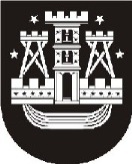 KLAIPĖDOS MIESTO SAVIVALDYBĖS ADMINISTRACIJOS DIREKTORIUSĮSAKYMASDĖL grupių VEIKLOS SUSTABDYMO Pratęsimo2020 m. lapkričio 6 d. Nr. AD-1215KlaipėdaVadovaudamasis Lietuvos Respublikos vietos savivaldos įstatymo 29 straipsnio 8 dalies 2 punktu, Lietuvos Respublikos žmonių užkrečiamųjų ligų profilaktikos ir kontrolės įstatymo 26 straipsnio 3 dalies 1 punktu, Lietuvos Respublikos sveikatos apsaugos ministro – valstybės lygio ekstremaliosios situacijos valstybės operacijų vadovo 2020 m. birželio 16 d. sprendimo Nr. V-1487 „Dėl ikimokyklinio ir priešmokyklinio ugdymo organizavimo būtinų sąlygų“ 3 punktu, Atlyginimo už maitinimo paslaugą Klaipėdos miesto savivaldybės švietimo įstaigose, įgyvendinančiose ikimokyklinio ar priešmokyklinio ugdymo programas, nustatymo tvarkos aprašo, patvirtinto Klaipėdos miesto savivaldybės tarybos 2016 m. gegužės 26 d. sprendimu Nr. T2-143 „Dėl Atlyginimo už maitinimo paslaugą Klaipėdos miesto savivaldybės švietimo įstaigose, įgyvendinančiose ikimokyklinio ar priešmokyklinio ugdymo programas, nustatymo tvarkos aprašo patvirtinimo ir atlyginimo dydžio nustatymo“, 14.2.1 papunkčiu bei atsižvelgdamas į Nacionalinio visuomenės sveikatos centro prie Sveikatos apsaugos ministerijos Klaipėdos departamento informaciją ir Klaipėdos lopšelio-darželio „Aitvarėlis“ l. e. direktoriaus pareigas Nijolės Djakovos 2020 m. lapkričio 5 d. raštą Nr. (1.14.)-E.SI-21 „Dėl įstaigos infekcijų plitimo ribojančio rėžimo pratęsimo“  bei siekdamas suvaldyti COVID-19 ligos (koronaviruso infekcijos) plitimą ugdymo įstaigoje:1. Pratęsiu grupių veiklos stabdymą Klaipėdos lopšelyje-darželyje „Aitvarėlis“:1.1. ikimokyklinių grupių „Žirniukų“, „Saulučių“ ir „Žvirbliukų“ veiklą dėl to, kad asmenys, turėję sąlytį su sergančiu COVID-19 asmeniu, privalo izoliuotis iki 2020 m. lapkričio 9 d.  (imtinai), nemokant šių grupių ugdytinių tėvams atlyginimo už maitinimo paslaugą minėtu laikotarpiu;1.2.  ikimokyklinės grupės „Perliukų“ ir „Varliukų“ veiklą dėl to, kad asmenys, turėję sąlytį su sergančiu COVID-19 asmeniu, privalo izoliuotis iki 2020 m. lapkričio 10 d.  (imtinai), nemokant šių grupių ugdytinių tėvams atlyginimo už maitinimo paslaugą minėtu laikotarpiu.2. Pavedu Nijolei Djakovai, l. e. Klaipėdos lopšelio-darželio „Aitvarėlis“ direktoriaus pareigas, su šiuo įsakymu supažindinti šių grupių darbuotojus, vaikų tėvus (globėjus, rūpintojus) ir atlikti kitus veiksmus, susijusius su grupės veiklos sustabdymu, Lietuvos Respublikos darbo kodekso ir kitų teisės aktų nustatyta tvarka.3. Nustatau, kad šis įsakymas skelbiamas Teisės aktų registre.Savivaldybės administracijos direktoriusGintaras Neniškis